Firemní počítačová síť a související technologieInterní počítačovou sítí firmy se zde rozumí lokální počítačová síť (LAN), která ve firmě propojuje alespoň dva počítače či jiná IT zařízení a nejčastěji slouží k přenosu nebo sdílení dat (např. souborů, interních e-mailů) a dále ke komunikaci či sdílení připojení k internetu v rámci firmy.Intranet: interní webové stránky, jejichž obsah a služby jsou zpřístupněny výhradně oprávněným uživatelům uvnitř firmy. Intranet není přístupný externím subjektům. Extranet: speciální webová stránka či rozšíření intranetu, které slouží ke komunikaci (on-line předávání souborů a informací) s oprávněnými dodavateli, prodejci, partnery, zákazníky a jinými subjekty, kteří jsou organizačně, obchodně nebo místně mimo centrálu firmy. Přístup do extranetu je možný až po autorizaci (přihlášení).Hlavní zjištěníV lednu 2017 byly v České republice interní počítačovou sítí vybaveny více než tři čtvrtiny firem s deseti a více zaměstnanci. Využívá ji více než 90 % středně velkých firem a téměř všechny velké firmy s více než 250 zaměstnanci. Procento malých podniků s LAN je již tradičně nejnižší (70,4 % v lednu 2017), přesto rok od roku roste.Vybavenost interní počítačovou sítí se velmi liší mezi firmami s různou převažující ekonomickou činností. Nejčastěji mají lokální počítačovou síť firmy z odvětví Informační a komunikační činnosti (97 %) nebo z odvětví souhrnně nazvaného Profesní, vědecké a technické činnosti (85 %), kam se řadí např. poskytování právních služeb, vedení účetnictví, výzkum a vývoj, průzkum trhu a další. Interní počítačovou sítí jsou naproti tomu nejméně vybaveny firmy zabývající se stravováním a pohostinstvím (44 %). Je to dáno z velké části vyšším zastoupením menších firem oproti jiným odvětvím. Bezdrátové připojení k firemní počítačové síti (WLAN) měly v lednu 2017 téměř dvě třetiny českých firem (64 %). Zastoupení firem, které v rámci svých interních sítí používají bezdrátové technologie, v průběhu předchozí dekády výrazně rostlo. Před deseti lety používala bezdrátové připojení k interní počítačové síti jen o něco málo více než pětina (22 %) sledovaných firem, jejich podíl se za deset let ztrojnásobil.Firmy v České republice čím dál častěji umožňují svým zaměstnancům vzdálený přístup k interním dokumentům, souborům či aplikacím. Činí to obvykle formou zabezpečeného připojení prostřednictvím internetu. Zatímco v roce 2010 tuto možnost nabízela třetina firem, dnes (leden 2017) je jich více než polovina (56 %). I zde platí, že mezi velkými firmami je tato možnost nabízena zaměstnancům častěji než u firem malých (95 % velkých firem, 48 % malých) a také zde nalézáme výrazné rozdíly podle převažující ekonomické činnosti sledovaných subjektů. Relativně nejméně často nabízí vzdálený přístup firmy zabývající se stravováním a pohostinstvím (24 %). Pro více než 90 % firem z odvětví Informační a komunikační činnosti je naproti tomu využívání možností vzdáleného přístupu samozřejmostí. Interní webové stránky měla v lednu 2017 v České republice necelá třetina firem a tento podíl je v posledních několika letech relativně ustálený. Podle výsledků posledního šetření má intranet 80 % velkých firem, necelá polovina středních a čtvrtina malých firem. Ve stejném období mělo extranet 17 % ekonomických subjektů. Podobně jako u interní počítačové sítě se vybavenost firem extranetem v posledních letech příliš nemění. Extranet mělo na začátku letošního roku 44 % velkých, 29 % středně velkých a 13 % malých firem.Stejně jako u vybavenosti firem počítačovou sítí platí u všech dalších ukazatelů z oblasti využívání ICT v podnikatelském sektoru, že jsou tyto technologie více rozšířeny a využívány v odvětvích orientovaných na informační a komunikační činnosti. Nejméně často se naopak vyskytují v odvětví stravování a pohostinství, kde působí velké množství menších firem.Tab. 1.1: Firemní počítačová síť a související technologie v podnikatelském sektoru ČR, leden 2017podíl na celkovém počtu firem v dané velikostní a odvětvové skupině (v %)Graf 1.1: Firmy v ČR používající interní počítačovou síť a související technologie, leden 2017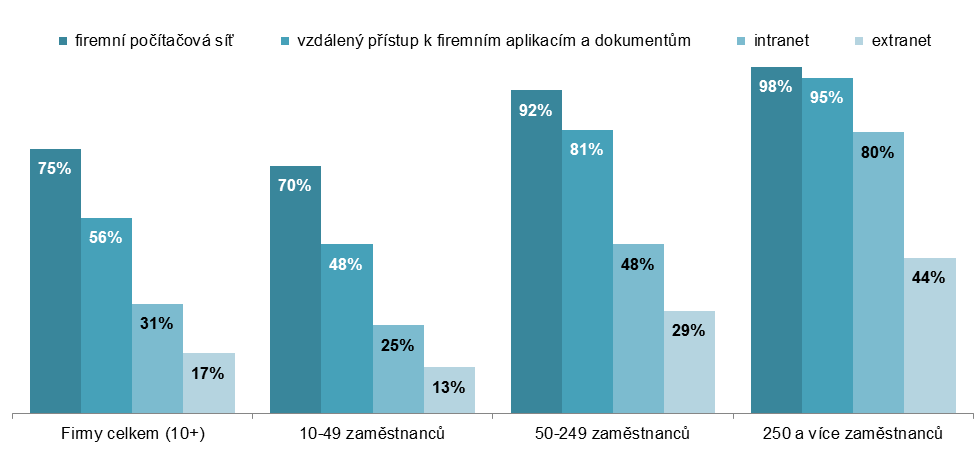 podíl na celkovém počtu firem v dané velikostní skupině Graf 1.2: Firmy vybavené bezdrátovým připojením k interní počítačové síti (WLAN)podíl na celkovém počtu firem v dané velikostní skupině v daných letech Graf 1.3: Využívání intranetu a extranetu ve firmách s 10 – 49 zaměstnanci podle odvětví, leden 2017 podíl na celkovém počtu firem s 10-49 zaměstnanci v dané odvětvové skupiněZdroj: Český statistický úřad 2017Firmy používajícíFirmy používajícíFirmy používajícíFirmy používajícíFirmy používajícíinterní počítačovou síťbezdrátové připojení k firemní počítačové sítivzdálený přístup k firemním aplikacím a dokumentům intranetextranetFirmy celkem (10+)75,2 63,9 55,6 31,2 17,1 Velikost firmy  10–49 zaměstnanců70,4 58,1 48,1 25,1 13,1   50–249 zaměstnanců91,8 82,8 80,6 48,0 29,2   250 a více zaměstnanců98,4 95,3 95,3 79,8 44,3 Odvětví (ekonomická činnost)  Zpracovatelský průmysl78,2 65,5 57,9 31,4 15,0   Výroba a rozvod energie, plynu, tepla77,7 64,5 62,3 36,9 18,1   Stavebnictví68,9 57,2 44,6 19,7 6,2   Obchod a opravy motorových vozidel86,4 77,4 58,8 31,2 22,7   Velkoobchod89,3 77,3 74,0 30,4 23,2   Maloobchod62,5 54,0 46,0 28,2 16,8   Doprava a skladování63,6 53,8 39,5 31,0 14,2   Ubytování81,9 73,1 63,2 25,7 22,8   Stravování a pohostinství43,6 39,7 24,1 21,9 9,5   Činnosti cestovních agentur a kanceláří83,7 72,3 72,0 45,4 32,4   Audiovizuální činnosti; vydavatelství97,3 89,9 87,6 64,8 40,1   Telekomunikační činnosti99,3 93,4 90,4 73,6 50,2   Činnosti v oblasti IT96,6 91,9 91,7 70,4 58,9   Činnosti v oblasti nemovitostí76,9 55,9 50,8 24,3 13,6   Profesní, vědecké a technické činnosti85,3 70,0 67,9 42,6 20,9   Ostatní administrativní a podpůrné činnosti61,5 51,2 39,9 28,2 14,3 